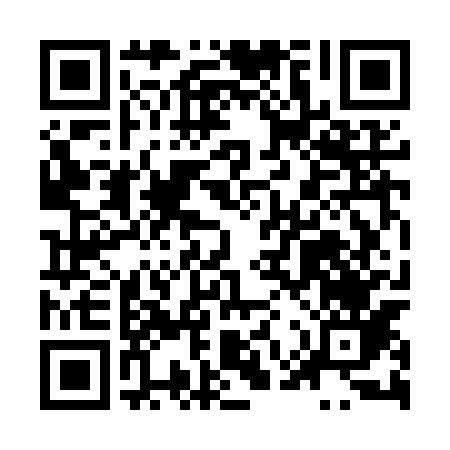 Ramadan times for Sowiny, PolandMon 11 Mar 2024 - Wed 10 Apr 2024High Latitude Method: Angle Based RulePrayer Calculation Method: Muslim World LeagueAsar Calculation Method: HanafiPrayer times provided by https://www.salahtimes.comDateDayFajrSuhurSunriseDhuhrAsrIftarMaghribIsha11Mon4:234:236:1512:033:555:515:517:3712Tue4:214:216:1312:023:575:535:537:3813Wed4:184:186:1112:023:585:545:547:4014Thu4:164:166:0812:024:005:565:567:4215Fri4:134:136:0612:014:015:585:587:4416Sat4:114:116:0412:014:026:006:007:4617Sun4:084:086:0112:014:046:016:017:4818Mon4:054:055:5912:014:056:036:037:5019Tue4:034:035:5712:004:066:056:057:5220Wed4:004:005:5512:004:086:066:067:5421Thu3:583:585:5212:004:096:086:087:5622Fri3:553:555:5011:594:116:106:107:5823Sat3:523:525:4811:594:126:126:128:0024Sun3:503:505:4511:594:136:136:138:0225Mon3:473:475:4311:594:146:156:158:0426Tue3:443:445:4111:584:166:176:178:0627Wed3:423:425:3811:584:176:186:188:0828Thu3:393:395:3611:584:186:206:208:1029Fri3:363:365:3411:574:206:226:228:1230Sat3:333:335:3211:574:216:236:238:1531Sun4:304:306:2912:575:227:257:259:171Mon4:284:286:2712:565:237:277:279:192Tue4:254:256:2512:565:257:297:299:213Wed4:224:226:2212:565:267:307:309:234Thu4:194:196:2012:565:277:327:329:265Fri4:164:166:1812:555:287:347:349:286Sat4:134:136:1612:555:307:357:359:307Sun4:104:106:1312:555:317:377:379:338Mon4:074:076:1112:545:327:397:399:359Tue4:044:046:0912:545:337:407:409:3710Wed4:014:016:0712:545:347:427:429:40